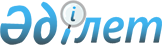 О внесении изменения в постановление Правительства Республики Казахстан
от 29 декабря 2002 года N 1429Постановление Правительства Республики Казахстан от 31 декабря 2003 года N 150аш      Правительство Республики Казахстан постановляет: 

      1. Внести в постановление  Правительства Республики Казахстан от 29 декабря 2002 года N 1429 "Об утверждении паспортов республиканских бюджетных программ на 2003 год" следующее изменение: 

      в приложении 322  к указанному постановлению: 

      графу 5 таблицы пункта 6 "План мероприятий по реализации бюджетной программы" изложить в следующей редакции: 

      "Получение консалтинговых услуг по интеграции информационных систем, защите информации и корпоративным телекоммуникационным сетям. Приобретение серверного оборудования - 2 комплекта. Приобретение дискового массива - 1 комплект. Приобретение системного программного обеспечения - 6 комплектов". 

      2. Настоящее постановление вступает в силу со дня подписания.       Премьер-Министр 

      Республики Казахстан 
					© 2012. РГП на ПХВ «Институт законодательства и правовой информации Республики Казахстан» Министерства юстиции Республики Казахстан
				